    Camerton Community Hall 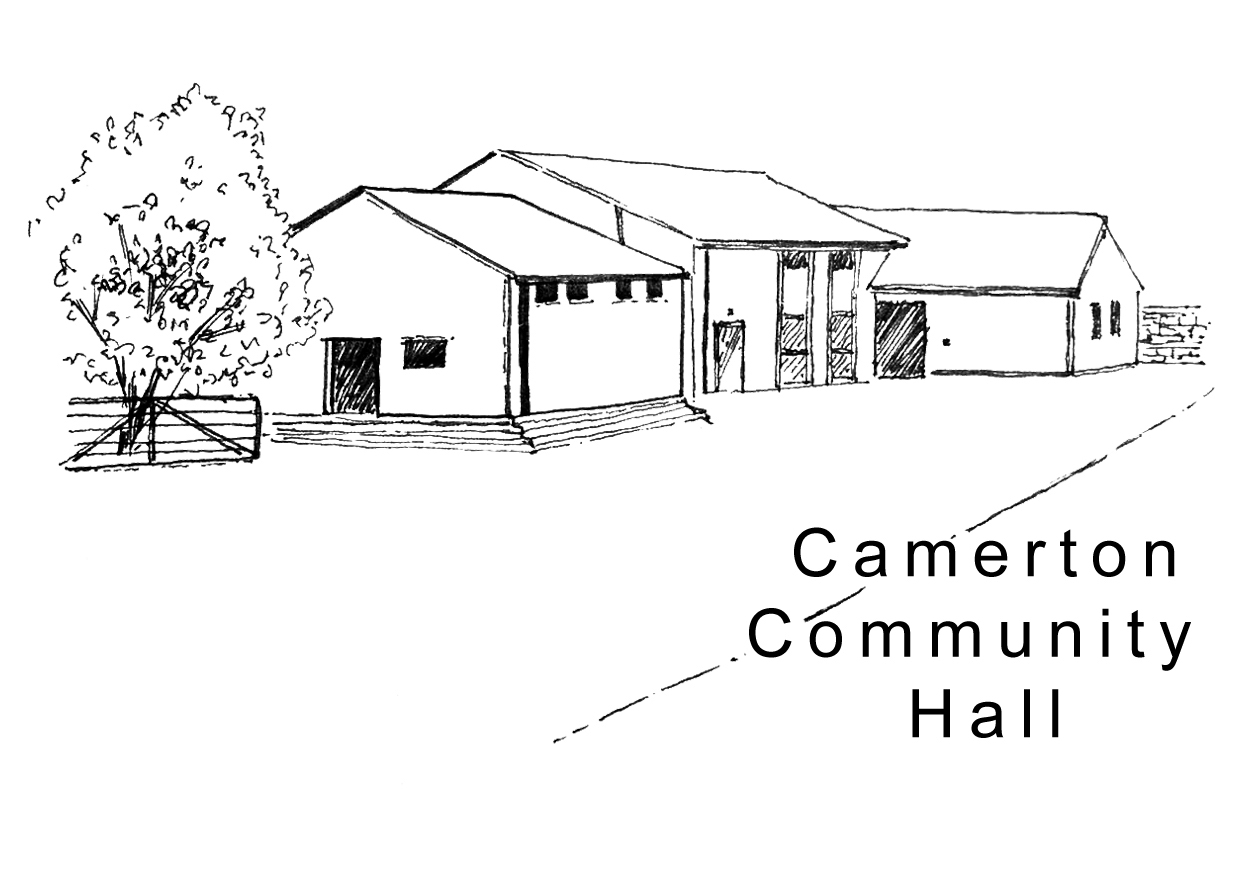 Registered Charity No.  308263Organised Rally Single Camping Unit Pitch Rental 2019/20Designed for individual guests to complete and the Organiser/Individual to return DIRECT to the Treasurer with full payment.1.        EVENT DETAILSName of Event:  …………………………………………..  Date of Event:  ………………………………….2.	UNIT/TENT OWNER Name of Responsible Person:  ...............................................................................................................Address ...................................................................................................................................................Landline: ................................. Mobile: ......................................Email:  …………………………………...2.	DATE /TIME OF PITCH HIRE 3.	PITCH HIRE CHARGE (Reviewed Annually):Rental Payment will be made by:	BACS (Preferred) [    ] 	    Cheque  [    ]             CASH  [    ]4. 	PAYMENT TERMS- Full Payment due with completed booking form in advance- BACS payment to Nat West Bank, Sort Code: 60-14-24 Account Number: 32474628- Cheque/s payable to Camerton Community Hall posted to address below- Payment Reference – Pitch Rental’s name/responsible person, date of event 5.	SAFEGUARDINGCamerton Community Hall is committed to safeguarding and promoting the welfare of children, young people and vulnerable adults and expects all hirers, trustees, members and volunteers to share this commitment.  6. 	NO DOGS: on hall property including the recreation field, car park and Colliers Copse areas, unless authorised.7.	DECLARATIONI confirm that I am over 18 and that I have read, understood and agree to observe and abide by the Code of Conduct with the Terms and Conditions of Hire of the Hall and Recreation Field (www.camertoncommunityhall.co.uk/rentals) and will be personally responsible for the safe conduct of my party and the activities that take place during our stay.   Signed: ......................................................   Print Name: ………………….…………………………..………    Date: ......................................To secure booking:  Complete form and return with full payment.  PLEASE NOTE:  If full payment for your camping is not received prior to the event, then you will not be allowed to pitch your tent/unit overnight. Return to: Maggie Hutton, Treasurer, Longacre, Durcott Lane, Camerton, BA2 0QE, 01761 470954Thank you.  We hope you enjoy using our facilities and have a great stayCamerton Community Hall, Meadgate, Camerton, BA2 0NL www.camertoncommunityhall.co.ukAugust 2019Date of ArrivalDate of DepartureFacilityBooking ChargeTotalSingle Pitch on field during Rally only£8 per unit per nightSingle Pitch on field during Rally with hire of Hall£6 per unit per nightElectric Hook Up (5 units)£3 per unit per night